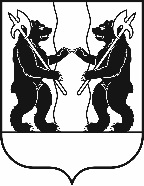 М У Н И Ц И П А Л Ь Н Ы Й С О В Е ТЯрославского муниципального районаР Е Ш Е Н И Е01.02.2024                                                                                                                                       № 6Об отмене отдельных положений решения Муниципального Совета
Ярославского муниципального района от 21.12.2023 № 110
«О внесении изменений в решение Муниципального Совета
Ярославского муниципального района от 26.08.2021 № 72
«О создании некоммерческой организации «Фонд содействия
развитию Ярославского муниципального района –ЯРОСЛАВСКИЕ ПРЕДМЕСТЬЯ»Принято на заседанииМуниципального СоветаЯрославского муниципального района«01» февраля 2024 г.Руководствуясь решением Муниципального Совета Ярославского муниципального района от 25.03.2021 № 28 «О порядке осуществления от имени Ярославского муниципального района полномочий учредителя автономных некоммерческих организаций и фондов», МУНИЦИПАЛЬНЫЙ СОВЕТ ЯРОСЛАВСКОГО МУНИЦИПАЛЬНОГО РАЙОНА РЕШИЛ:Отменить пункт 1.2 решения Муниципального Совета Ярославского муниципального района от 21.12.2023 № 110 «О внесении изменений в решение Муниципального Совета Ярославского муниципального района от 26.08.2021 № 72 «О создании некоммерческой организации «Фонд содействия развитию Ярославского муниципального района - ЯРОСЛАВСКИЕ ПРЕДМЕСТЬЯ».Глава Ярославского                                    Председатель Муниципального Советамуниципального района                             Ярославского муниципального района_________________Н.В. Золотников         ______________________Е.В. Шибаев«___»_________________ 2024 года         «___»___________________ 2024 года